§1284-A.  Continuation of grievance arbitration provisions1.  Contract signed before October 1, 2005.  If a contract between a public employer and a bargaining agent signed prior to October 1, 2005 expires prior to the parties' agreement on a new contract, the grievance arbitration provisions of the expired contract pertaining to disciplinary action remain in effect until the parties execute a new contract.[PL 2005, c. 324, §4 (NEW).]2.  Contract signed after October 1, 2005.  If a contract between a public employer and a bargaining agent signed after October 1, 2005 expires prior to the parties' agreement on a new contract, the grievance arbitration provisions of the expired contract remain in effect until the parties execute a new contract.  In any arbitration that is conducted pursuant to this subsection, an arbitrator shall apply only those provisions enforceable by virtue of the static status quo doctrine and may not add to, restrict or modify the applicable static status quo following the expiration of the contract, unless the parties have otherwise agreed in the collective bargaining agreement.  All such grievances that are appealed to arbitration are subject exclusively to the grievance and arbitration process contained in the expired agreement, and the board does not have jurisdiction over such grievances.  The arbitrator's determination is subject to appeal pursuant to the Uniform Arbitration Act.  Disputes over which provisions in an expired contract are enforceable by virtue of the static status quo doctrine first must be resolved by the board, subject to appeal pursuant to applicable law.  The grievance arbitration is stayed pending resolution of this issue by the board.  The board may adopt rules as necessary to establish a procedure to implement the intent of this section.  Rules adopted pursuant to this subsection are routine technical rules as defined in Title 5, chapter 375, subchapter 2‑A.  Nothing in this subsection expands, limits or modifies the scope of any grievance arbitration provisions, including procedural requirements.[PL 2005, c. 324, §4 (NEW).]SECTION HISTORYPL 1997, c. 773, §6 (NEW). PL 1997, c. 773, §7 (AFF). PL 2005, c. 324, §4 (RPR). The State of Maine claims a copyright in its codified statutes. If you intend to republish this material, we require that you include the following disclaimer in your publication:All copyrights and other rights to statutory text are reserved by the State of Maine. The text included in this publication reflects changes made through the First Regular and First Special Session of the 131st Maine Legislature and is current through November 1. 2023
                    . The text is subject to change without notice. It is a version that has not been officially certified by the Secretary of State. Refer to the Maine Revised Statutes Annotated and supplements for certified text.
                The Office of the Revisor of Statutes also requests that you send us one copy of any statutory publication you may produce. Our goal is not to restrict publishing activity, but to keep track of who is publishing what, to identify any needless duplication and to preserve the State's copyright rights.PLEASE NOTE: The Revisor's Office cannot perform research for or provide legal advice or interpretation of Maine law to the public. If you need legal assistance, please contact a qualified attorney.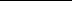 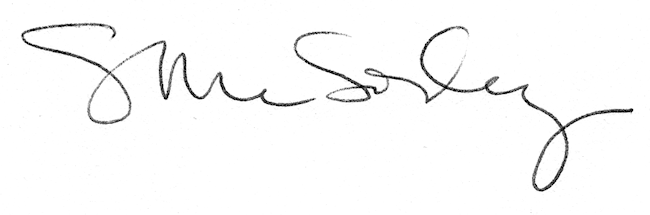 